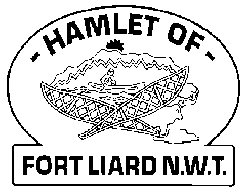 Fire Chief Monthly Report for September 2020September has been yet another quiet month. I made an order for the 2020 Fire Prevention Kits. The Fire Department will be planning an outdoor event at the Skate Park, as well I sent out donation letters to ADK Band Office, the Northern Store, General Store to help with the upcoming prizes for the events. Vincent Bertrand attended his last Fire Practice Sept. 2, 2020 and will be moving to Fort Nelson and as well Vanessa Villeneuve mentioned to me that she will be moving to Fort Nelson. Fires: NILFire Practice:  Every Wednesday evenings we meet at 6:30pm.September 2nd – Seven of us present; AFC Arthur Loe, Vincent Bertrand, Collin Woehl, Nathan Wilson, Bailey Weber, Ross Duntra and myself. We went to the Cold Shed on Bypass road and had three hose lines going as well as to see how much time it took to fill the Pumper Truck from the Water Truck. We took as drive through town as well. September 9th – Six present that evening; AFC Arthur Loe, Collin Woehl, Kayly Deneron, Nathan Wilson, Bailey Weber and myself, Fire Chief Evelyn Wilson. We cleaned up the Fire Hall and as well as the Fire Trucks. September 16th – Six of us in attendance; AFC Arthur Loe, Collin Woehl, Kayly Deneron, Bailey Weber, Ross Duntra and myself. I switched everyone on vehicles and as well did some hose training. This gives everyone a feel on the different apparatuses. September 23rd – Five of us present, AFC Arthur Loe, Nathan Wilson, Collin Woehl, Bailey Weber and me. We started planning for the upcoming Fire Prevention Week in October. The Fire Prevention Kits arrived, so we got all the bags ready. September 30th – Five members came out: AFC Arthur Loe, Collin Woehl, Kayly Deneron, Nathan Wilson and me, Fire Chief Evelyn Wilson. We went through and finalized our plan and prizes for Fire Prevention Day. We packed up the support truck with the kits and our things for the obstacle course.Active Members to Date: Evelyn Wilson 	Collin Woehl 		Arthur Loe	Ross Duntra 		Bailey Weber	Nathan Wilson	Kayly Deneron	Ivy-Lynn Marcellais (Mat Leave)		 Issues: NILPhone calls:Fire Emergency – 0Google – 7Unknown (no answer) – 8